附件1：衡水市指定体检医院附件2：衡水市各县（市、区）现场确认点附件3：衡水市各县（市、区）证书发放方式附件4： 河北省教师资格认定事务中心公众号二维码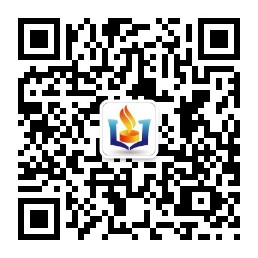 附件5：教师资格认定流程图地市考生属地体检医院（地址、电话）体检时间及注意事项衡水市衡水市级  指定医院衡水市哈励逊国际和平医院健康管理中心（宏伟胡同原联通大楼一楼、市第一幼儿园东邻0318--2183691）1、体检时间：6月15日至7月7日2、体检时，申请人持本人身份证及粘贴本人网报同版照片的体检表（A4纸双面打印），在规定时间内到指定医院体检。3、选择桃城区、滨湖新区、高新区的申请人到市级指定医院进行体检，其他县（市、区）的申请人可以到本县（市、区）指定医院或市级指定医院体检，但各县（市、区）之间不能跨行政区域进行体检。4、请申请人网报后再体检，没有网上报名成功的申请人将不能继续此次认定。5.常态化疫情防控期间，请体检人员进入中心场地前，请配合工作人员进行体温检测及手机注册填写健康码，体检全程佩戴一次性医用口罩。6.体检当日空腹，请务必携带本人身份证。7.孕妇还需提供二级医院及以上诊断证明。衡水市衡水市级  指定医院衡水市第二人民医院体检科（京衡南大街669号0318--2157644）1、体检时间：6月15日至7月7日2、体检时，申请人持本人身份证及粘贴本人网报同版照片的体检表（A4纸双面打印），在规定时间内到指定医院体检。3、选择桃城区、滨湖新区、高新区的申请人到市级指定医院进行体检，其他县（市、区）的申请人可以到本县（市、区）指定医院或市级指定医院体检，但各县（市、区）之间不能跨行政区域进行体检。4、请申请人网报后再体检，没有网上报名成功的申请人将不能继续此次认定。5.常态化疫情防控期间，请体检人员进入中心场地前，请配合工作人员进行体温检测及手机注册填写健康码，体检全程佩戴一次性医用口罩。6.体检当日空腹，请务必携带本人身份证。7.孕妇还需提供二级医院及以上诊断证明。衡水市衡水市级  指定医院衡水市第四人民医院体检科（新华西路485号0318--2176821、2173156）1、体检时间：6月15日至7月7日2、体检时，申请人持本人身份证及粘贴本人网报同版照片的体检表（A4纸双面打印），在规定时间内到指定医院体检。3、选择桃城区、滨湖新区、高新区的申请人到市级指定医院进行体检，其他县（市、区）的申请人可以到本县（市、区）指定医院或市级指定医院体检，但各县（市、区）之间不能跨行政区域进行体检。4、请申请人网报后再体检，没有网上报名成功的申请人将不能继续此次认定。5.常态化疫情防控期间，请体检人员进入中心场地前，请配合工作人员进行体温检测及手机注册填写健康码，体检全程佩戴一次性医用口罩。6.体检当日空腹，请务必携带本人身份证。7.孕妇还需提供二级医院及以上诊断证明。衡水市衡水市级  指定医院衡水市第五人民医院（胜利西路1638号0318--2328056、2328067）1、体检时间：6月15日至7月7日2、体检时，申请人持本人身份证及粘贴本人网报同版照片的体检表（A4纸双面打印），在规定时间内到指定医院体检。3、选择桃城区、滨湖新区、高新区的申请人到市级指定医院进行体检，其他县（市、区）的申请人可以到本县（市、区）指定医院或市级指定医院体检，但各县（市、区）之间不能跨行政区域进行体检。4、请申请人网报后再体检，没有网上报名成功的申请人将不能继续此次认定。5.常态化疫情防控期间，请体检人员进入中心场地前，请配合工作人员进行体温检测及手机注册填写健康码，体检全程佩戴一次性医用口罩。6.体检当日空腹，请务必携带本人身份证。7.孕妇还需提供二级医院及以上诊断证明。衡水市衡水市级  指定医院衡水市中医院体检中心（胜利路中级法院对面西院区0318--2128611）1、体检时间：6月15日至7月7日2、体检时，申请人持本人身份证及粘贴本人网报同版照片的体检表（A4纸双面打印），在规定时间内到指定医院体检。3、选择桃城区、滨湖新区、高新区的申请人到市级指定医院进行体检，其他县（市、区）的申请人可以到本县（市、区）指定医院或市级指定医院体检，但各县（市、区）之间不能跨行政区域进行体检。4、请申请人网报后再体检，没有网上报名成功的申请人将不能继续此次认定。5.常态化疫情防控期间，请体检人员进入中心场地前，请配合工作人员进行体温检测及手机注册填写健康码，体检全程佩戴一次性医用口罩。6.体检当日空腹，请务必携带本人身份证。7.孕妇还需提供二级医院及以上诊断证明。衡水市桃城区衡水市级指定医院1、体检时间：6月15日至7月7日2、体检时，申请人持本人身份证及粘贴本人网报同版照片的体检表（A4纸双面打印），在规定时间内到指定医院体检。3、选择桃城区、滨湖新区、高新区的申请人到市级指定医院进行体检，其他县（市、区）的申请人可以到本县（市、区）指定医院或市级指定医院体检，但各县（市、区）之间不能跨行政区域进行体检。4、请申请人网报后再体检，没有网上报名成功的申请人将不能继续此次认定。5.常态化疫情防控期间，请体检人员进入中心场地前，请配合工作人员进行体温检测及手机注册填写健康码，体检全程佩戴一次性医用口罩。6.体检当日空腹，请务必携带本人身份证。7.孕妇还需提供二级医院及以上诊断证明。衡水市冀州区衡水市第六人民医院体检科（冀州区和平西路173号0318--8690226）1、体检时间：6月15日至7月7日2、体检时，申请人持本人身份证及粘贴本人网报同版照片的体检表（A4纸双面打印），在规定时间内到指定医院体检。3、选择桃城区、滨湖新区、高新区的申请人到市级指定医院进行体检，其他县（市、区）的申请人可以到本县（市、区）指定医院或市级指定医院体检，但各县（市、区）之间不能跨行政区域进行体检。4、请申请人网报后再体检，没有网上报名成功的申请人将不能继续此次认定。5.常态化疫情防控期间，请体检人员进入中心场地前，请配合工作人员进行体温检测及手机注册填写健康码，体检全程佩戴一次性医用口罩。6.体检当日空腹，请务必携带本人身份证。7.孕妇还需提供二级医院及以上诊断证明。衡水市枣强县枣强县人民医院（枣强县富强南路0318--8267501）1、体检时间：6月15日至7月7日2、体检时，申请人持本人身份证及粘贴本人网报同版照片的体检表（A4纸双面打印），在规定时间内到指定医院体检。3、选择桃城区、滨湖新区、高新区的申请人到市级指定医院进行体检，其他县（市、区）的申请人可以到本县（市、区）指定医院或市级指定医院体检，但各县（市、区）之间不能跨行政区域进行体检。4、请申请人网报后再体检，没有网上报名成功的申请人将不能继续此次认定。5.常态化疫情防控期间，请体检人员进入中心场地前，请配合工作人员进行体温检测及手机注册填写健康码，体检全程佩戴一次性医用口罩。6.体检当日空腹，请务必携带本人身份证。7.孕妇还需提供二级医院及以上诊断证明。衡水市武邑县武邑县医院体检科（武邑县腾达北大街144号0318--5725606）1、体检时间：6月15日至7月7日2、体检时，申请人持本人身份证及粘贴本人网报同版照片的体检表（A4纸双面打印），在规定时间内到指定医院体检。3、选择桃城区、滨湖新区、高新区的申请人到市级指定医院进行体检，其他县（市、区）的申请人可以到本县（市、区）指定医院或市级指定医院体检，但各县（市、区）之间不能跨行政区域进行体检。4、请申请人网报后再体检，没有网上报名成功的申请人将不能继续此次认定。5.常态化疫情防控期间，请体检人员进入中心场地前，请配合工作人员进行体温检测及手机注册填写健康码，体检全程佩戴一次性医用口罩。6.体检当日空腹，请务必携带本人身份证。7.孕妇还需提供二级医院及以上诊断证明。衡水市深州市深州市医院新门诊三楼中厅体检科（永平大街83号0318--3118108）1、体检时间：6月15日至7月7日2、体检时，申请人持本人身份证及粘贴本人网报同版照片的体检表（A4纸双面打印），在规定时间内到指定医院体检。3、选择桃城区、滨湖新区、高新区的申请人到市级指定医院进行体检，其他县（市、区）的申请人可以到本县（市、区）指定医院或市级指定医院体检，但各县（市、区）之间不能跨行政区域进行体检。4、请申请人网报后再体检，没有网上报名成功的申请人将不能继续此次认定。5.常态化疫情防控期间，请体检人员进入中心场地前，请配合工作人员进行体温检测及手机注册填写健康码，体检全程佩戴一次性医用口罩。6.体检当日空腹，请务必携带本人身份证。7.孕妇还需提供二级医院及以上诊断证明。衡水市武强县武强县人民医院体检科（武强县武强镇新开西街341号0318--3951812）1、体检时间：6月15日至7月7日2、体检时，申请人持本人身份证及粘贴本人网报同版照片的体检表（A4纸双面打印），在规定时间内到指定医院体检。3、选择桃城区、滨湖新区、高新区的申请人到市级指定医院进行体检，其他县（市、区）的申请人可以到本县（市、区）指定医院或市级指定医院体检，但各县（市、区）之间不能跨行政区域进行体检。4、请申请人网报后再体检，没有网上报名成功的申请人将不能继续此次认定。5.常态化疫情防控期间，请体检人员进入中心场地前，请配合工作人员进行体温检测及手机注册填写健康码，体检全程佩戴一次性医用口罩。6.体检当日空腹，请务必携带本人身份证。7.孕妇还需提供二级医院及以上诊断证明。衡水市饶阳县饶阳县人民医院（饶阳县健康东路171号0318--5708302）1、体检时间：6月15日至7月7日2、体检时，申请人持本人身份证及粘贴本人网报同版照片的体检表（A4纸双面打印），在规定时间内到指定医院体检。3、选择桃城区、滨湖新区、高新区的申请人到市级指定医院进行体检，其他县（市、区）的申请人可以到本县（市、区）指定医院或市级指定医院体检，但各县（市、区）之间不能跨行政区域进行体检。4、请申请人网报后再体检，没有网上报名成功的申请人将不能继续此次认定。5.常态化疫情防控期间，请体检人员进入中心场地前，请配合工作人员进行体温检测及手机注册填写健康码，体检全程佩戴一次性医用口罩。6.体检当日空腹，请务必携带本人身份证。7.孕妇还需提供二级医院及以上诊断证明。衡水市安平县安平县人民医院体检科（安平县光明街229号0318--7899842）1、体检时间：6月15日至7月7日2、体检时，申请人持本人身份证及粘贴本人网报同版照片的体检表（A4纸双面打印），在规定时间内到指定医院体检。3、选择桃城区、滨湖新区、高新区的申请人到市级指定医院进行体检，其他县（市、区）的申请人可以到本县（市、区）指定医院或市级指定医院体检，但各县（市、区）之间不能跨行政区域进行体检。4、请申请人网报后再体检，没有网上报名成功的申请人将不能继续此次认定。5.常态化疫情防控期间，请体检人员进入中心场地前，请配合工作人员进行体温检测及手机注册填写健康码，体检全程佩戴一次性医用口罩。6.体检当日空腹，请务必携带本人身份证。7.孕妇还需提供二级医院及以上诊断证明。衡水市故城县故城县人民医院健康管理体检中心（故城县郑口镇康宁东路55号医院南门0318--5588899）1、体检时间：6月15日至7月7日2、体检时，申请人持本人身份证及粘贴本人网报同版照片的体检表（A4纸双面打印），在规定时间内到指定医院体检。3、选择桃城区、滨湖新区、高新区的申请人到市级指定医院进行体检，其他县（市、区）的申请人可以到本县（市、区）指定医院或市级指定医院体检，但各县（市、区）之间不能跨行政区域进行体检。4、请申请人网报后再体检，没有网上报名成功的申请人将不能继续此次认定。5.常态化疫情防控期间，请体检人员进入中心场地前，请配合工作人员进行体温检测及手机注册填写健康码，体检全程佩戴一次性医用口罩。6.体检当日空腹，请务必携带本人身份证。7.孕妇还需提供二级医院及以上诊断证明。衡水市景县景县人民医院体检科（景县景安大街197号0318--6119639）1、体检时间：6月15日至7月7日2、体检时，申请人持本人身份证及粘贴本人网报同版照片的体检表（A4纸双面打印），在规定时间内到指定医院体检。3、选择桃城区、滨湖新区、高新区的申请人到市级指定医院进行体检，其他县（市、区）的申请人可以到本县（市、区）指定医院或市级指定医院体检，但各县（市、区）之间不能跨行政区域进行体检。4、请申请人网报后再体检，没有网上报名成功的申请人将不能继续此次认定。5.常态化疫情防控期间，请体检人员进入中心场地前，请配合工作人员进行体温检测及手机注册填写健康码，体检全程佩戴一次性医用口罩。6.体检当日空腹，请务必携带本人身份证。7.孕妇还需提供二级医院及以上诊断证明。衡水市阜城县阜城县人民医院体检科（阜城县东安南大街1080号0318--4896182）1、体检时间：6月15日至7月7日2、体检时，申请人持本人身份证及粘贴本人网报同版照片的体检表（A4纸双面打印），在规定时间内到指定医院体检。3、选择桃城区、滨湖新区、高新区的申请人到市级指定医院进行体检，其他县（市、区）的申请人可以到本县（市、区）指定医院或市级指定医院体检，但各县（市、区）之间不能跨行政区域进行体检。4、请申请人网报后再体检，没有网上报名成功的申请人将不能继续此次认定。5.常态化疫情防控期间，请体检人员进入中心场地前，请配合工作人员进行体温检测及手机注册填写健康码，体检全程佩戴一次性医用口罩。6.体检当日空腹，请务必携带本人身份证。7.孕妇还需提供二级医院及以上诊断证明。衡水市滨湖新区衡水市级指定医院1、体检时间：6月15日至7月7日2、体检时，申请人持本人身份证及粘贴本人网报同版照片的体检表（A4纸双面打印），在规定时间内到指定医院体检。3、选择桃城区、滨湖新区、高新区的申请人到市级指定医院进行体检，其他县（市、区）的申请人可以到本县（市、区）指定医院或市级指定医院体检，但各县（市、区）之间不能跨行政区域进行体检。4、请申请人网报后再体检，没有网上报名成功的申请人将不能继续此次认定。5.常态化疫情防控期间，请体检人员进入中心场地前，请配合工作人员进行体温检测及手机注册填写健康码，体检全程佩戴一次性医用口罩。6.体检当日空腹，请务必携带本人身份证。7.孕妇还需提供二级医院及以上诊断证明。衡水市高新区衡水市级指定医院1、体检时间：6月15日至7月7日2、体检时，申请人持本人身份证及粘贴本人网报同版照片的体检表（A4纸双面打印），在规定时间内到指定医院体检。3、选择桃城区、滨湖新区、高新区的申请人到市级指定医院进行体检，其他县（市、区）的申请人可以到本县（市、区）指定医院或市级指定医院体检，但各县（市、区）之间不能跨行政区域进行体检。4、请申请人网报后再体检，没有网上报名成功的申请人将不能继续此次认定。5.常态化疫情防控期间，请体检人员进入中心场地前，请配合工作人员进行体温检测及手机注册填写健康码，体检全程佩戴一次性医用口罩。6.体检当日空腹，请务必携带本人身份证。7.孕妇还需提供二级医院及以上诊断证明。地市县（市、区）认定地点公开咨询电话认定点地址衡水市2022年应届毕业生衡水学院0318-6012803衡水市和平西路衡水学院本部第二餐厅四楼衡水市桃城区衡水市桃城区行政审批局0318-2875875衡水市桃城区庆丰南街6号4幢一楼西厅（和平路庆丰街交口北行400米路东）衡水市冀州区衡水市冀州区行政审批局0318-8691983冀州区冀新东路256号行政审批局社会事务审批二科衡水市枣强县枣强县行政审批局市民中心二楼大一窗0318-8226158枣强县中华大街与经五路东南角，县委党校西100米路南衡水市武邑县武邑县行政审批局社会事务科0318-5739729武邑县宁武路90号二楼衡水市深州市深州市行政审批局0318-3118919深州市顺达大街2号行政审批局二楼大厅衡水市武强县武强县行政审批局0318-3832680武强县新开街县医院西行100米行政审批局二楼社会事务股衡水市饶阳县饶阳县行政审批局0318-7229079饶阳县博陵大街与科技路交叉口衡水市安平县安平县行政审批局0318-7538504安平县北新大道与和平街交叉口西行100米，然后右转北行150米路西。(河北省衡水市安平县信息大楼一楼)衡水市故城县故城县行政审批局0318—5515362故城县郑口镇顺达路政务大厅A区衡水市景县景县行政审批局一楼一窗受理窗口0318-4229091、4229092景县县城广川大街309号衡水市阜城县阜城县教育局206室0318-4622138阜城县富强西路中心广场南衡水市滨湖新区衡水滨湖经济开发区行政审批局0318-2661680衡水市红旗南大街3369号衡水滨湖经济开发区行政审批局一楼西侧大厅衡水市高新区高新区行政审批局0318-2198135衡水市创业路1号衡水高新区行政审批局一楼大厅综合受理4、5号窗口地市县（市、区）认定地点公开咨询电话证书发放方式备注衡水市2022年应届毕业生衡水学院本部0318-6012803邮寄1.需要邮寄证书的申请人请在现场认定时，留下准确无误的收件地址、保持畅通的收件电话以及收件人姓名；2.申请人不能领取需他人代领的，请提供申请人及代领人双方身份证原件以及双方签字按手印的委托书。3.证书发放的时间以及地点，请于2022年8月5日后登录河北省教师资格认定事务中心（http://jszg.hee.gov.cn/）或者衡水市行政审批局（http://spj.hengshui.gov.cn）查看公告。衡水市桃城区桃城区行政审批局0318-2875875邮寄1.需要邮寄证书的申请人请在现场认定时，留下准确无误的收件地址、保持畅通的收件电话以及收件人姓名；2.申请人不能领取需他人代领的，请提供申请人及代领人双方身份证原件以及双方签字按手印的委托书。3.证书发放的时间以及地点，请于2022年8月5日后登录河北省教师资格认定事务中心（http://jszg.hee.gov.cn/）或者衡水市行政审批局（http://spj.hengshui.gov.cn）查看公告。衡水市冀州区冀州区行政审批局0318-8691983邮寄1.需要邮寄证书的申请人请在现场认定时，留下准确无误的收件地址、保持畅通的收件电话以及收件人姓名；2.申请人不能领取需他人代领的，请提供申请人及代领人双方身份证原件以及双方签字按手印的委托书。3.证书发放的时间以及地点，请于2022年8月5日后登录河北省教师资格认定事务中心（http://jszg.hee.gov.cn/）或者衡水市行政审批局（http://spj.hengshui.gov.cn）查看公告。衡水市枣强县枣强县行政审批局0318-8226158邮寄1.需要邮寄证书的申请人请在现场认定时，留下准确无误的收件地址、保持畅通的收件电话以及收件人姓名；2.申请人不能领取需他人代领的，请提供申请人及代领人双方身份证原件以及双方签字按手印的委托书。3.证书发放的时间以及地点，请于2022年8月5日后登录河北省教师资格认定事务中心（http://jszg.hee.gov.cn/）或者衡水市行政审批局（http://spj.hengshui.gov.cn）查看公告。衡水市武邑县武邑县行政审批局0318-5739729邮寄1.需要邮寄证书的申请人请在现场认定时，留下准确无误的收件地址、保持畅通的收件电话以及收件人姓名；2.申请人不能领取需他人代领的，请提供申请人及代领人双方身份证原件以及双方签字按手印的委托书。3.证书发放的时间以及地点，请于2022年8月5日后登录河北省教师资格认定事务中心（http://jszg.hee.gov.cn/）或者衡水市行政审批局（http://spj.hengshui.gov.cn）查看公告。衡水市深州市深州市行政审批局0318-3118919邮寄1.需要邮寄证书的申请人请在现场认定时，留下准确无误的收件地址、保持畅通的收件电话以及收件人姓名；2.申请人不能领取需他人代领的，请提供申请人及代领人双方身份证原件以及双方签字按手印的委托书。3.证书发放的时间以及地点，请于2022年8月5日后登录河北省教师资格认定事务中心（http://jszg.hee.gov.cn/）或者衡水市行政审批局（http://spj.hengshui.gov.cn）查看公告。衡水市武强县武强县行政审批局0318-3832680邮寄1.需要邮寄证书的申请人请在现场认定时，留下准确无误的收件地址、保持畅通的收件电话以及收件人姓名；2.申请人不能领取需他人代领的，请提供申请人及代领人双方身份证原件以及双方签字按手印的委托书。3.证书发放的时间以及地点，请于2022年8月5日后登录河北省教师资格认定事务中心（http://jszg.hee.gov.cn/）或者衡水市行政审批局（http://spj.hengshui.gov.cn）查看公告。衡水市饶阳县饶阳县行政审批局0318-7229079邮寄1.需要邮寄证书的申请人请在现场认定时，留下准确无误的收件地址、保持畅通的收件电话以及收件人姓名；2.申请人不能领取需他人代领的，请提供申请人及代领人双方身份证原件以及双方签字按手印的委托书。3.证书发放的时间以及地点，请于2022年8月5日后登录河北省教师资格认定事务中心（http://jszg.hee.gov.cn/）或者衡水市行政审批局（http://spj.hengshui.gov.cn）查看公告。衡水市安平县安平县行政审批局0318-7538504邮寄1.需要邮寄证书的申请人请在现场认定时，留下准确无误的收件地址、保持畅通的收件电话以及收件人姓名；2.申请人不能领取需他人代领的，请提供申请人及代领人双方身份证原件以及双方签字按手印的委托书。3.证书发放的时间以及地点，请于2022年8月5日后登录河北省教师资格认定事务中心（http://jszg.hee.gov.cn/）或者衡水市行政审批局（http://spj.hengshui.gov.cn）查看公告。衡水市故城县故城县行政审批局0318—5515362邮寄1.需要邮寄证书的申请人请在现场认定时，留下准确无误的收件地址、保持畅通的收件电话以及收件人姓名；2.申请人不能领取需他人代领的，请提供申请人及代领人双方身份证原件以及双方签字按手印的委托书。3.证书发放的时间以及地点，请于2022年8月5日后登录河北省教师资格认定事务中心（http://jszg.hee.gov.cn/）或者衡水市行政审批局（http://spj.hengshui.gov.cn）查看公告。衡水市景县景县行政审批局0318-4229091、4229092邮寄1.需要邮寄证书的申请人请在现场认定时，留下准确无误的收件地址、保持畅通的收件电话以及收件人姓名；2.申请人不能领取需他人代领的，请提供申请人及代领人双方身份证原件以及双方签字按手印的委托书。3.证书发放的时间以及地点，请于2022年8月5日后登录河北省教师资格认定事务中心（http://jszg.hee.gov.cn/）或者衡水市行政审批局（http://spj.hengshui.gov.cn）查看公告。衡水市阜城县阜城县教育局0318-4622138邮寄1.需要邮寄证书的申请人请在现场认定时，留下准确无误的收件地址、保持畅通的收件电话以及收件人姓名；2.申请人不能领取需他人代领的，请提供申请人及代领人双方身份证原件以及双方签字按手印的委托书。3.证书发放的时间以及地点，请于2022年8月5日后登录河北省教师资格认定事务中心（http://jszg.hee.gov.cn/）或者衡水市行政审批局（http://spj.hengshui.gov.cn）查看公告。衡水市滨湖新区滨湖经济开发区行政审批局0318-2661680邮寄1.需要邮寄证书的申请人请在现场认定时，留下准确无误的收件地址、保持畅通的收件电话以及收件人姓名；2.申请人不能领取需他人代领的，请提供申请人及代领人双方身份证原件以及双方签字按手印的委托书。3.证书发放的时间以及地点，请于2022年8月5日后登录河北省教师资格认定事务中心（http://jszg.hee.gov.cn/）或者衡水市行政审批局（http://spj.hengshui.gov.cn）查看公告。衡水市高新区高新区行政审批局0318-2198135邮寄1.需要邮寄证书的申请人请在现场认定时，留下准确无误的收件地址、保持畅通的收件电话以及收件人姓名；2.申请人不能领取需他人代领的，请提供申请人及代领人双方身份证原件以及双方签字按手印的委托书。3.证书发放的时间以及地点，请于2022年8月5日后登录河北省教师资格认定事务中心（http://jszg.hee.gov.cn/）或者衡水市行政审批局（http://spj.hengshui.gov.cn）查看公告。